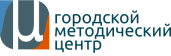 Рабочий листСКАЛОЛАЗАНИЕ(скалодромГБОУ МГДД(Ю)Т на «Воробьёвых горах»)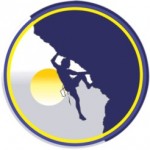 Проанализировав занятие по скалолазанию, определите какие мышцы тела необходимо развивать для успешного прохождения трассы в скалолазании.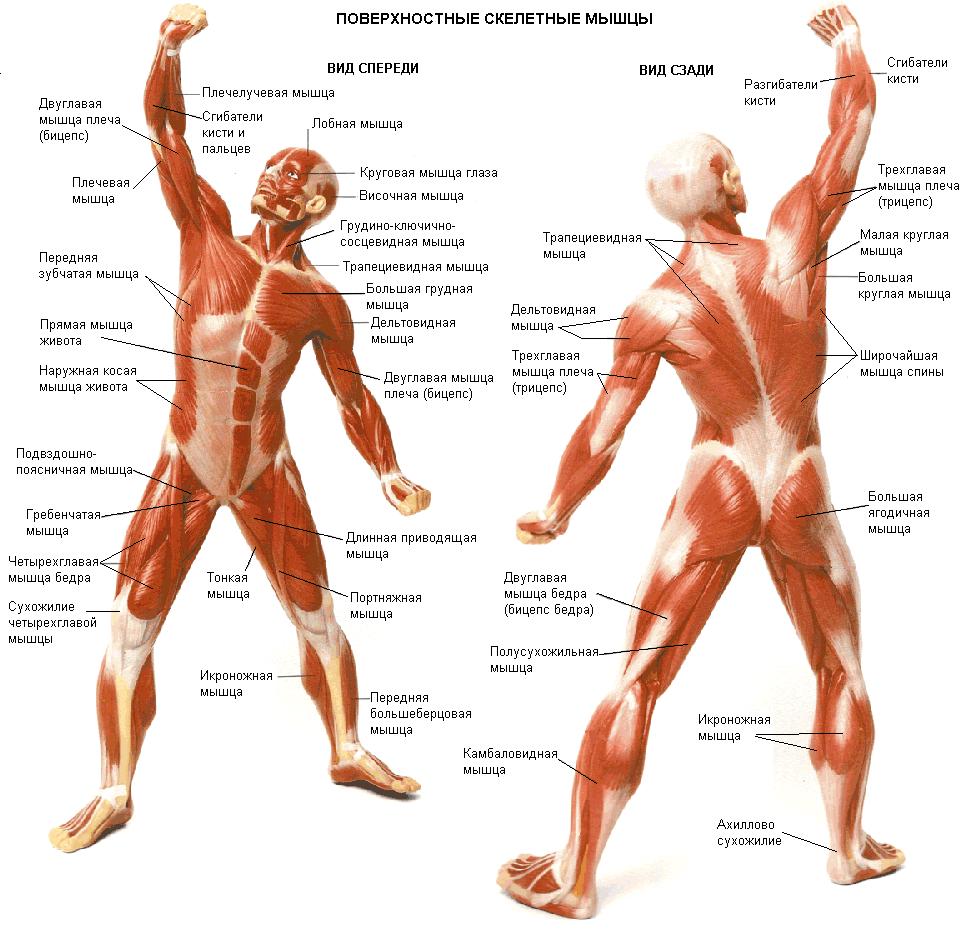 ________________________________________________________________________________________________________________________________________________Составьте комплекс упражнений (для занятий в домашних условиях) направленный на укрепление основных мышечных групп, работающих при занятиях скалолазанием.________________________________________________________________________________________________________________________________________________Ф.И.О._____________________Класс______________________Дата_______________________